                           Załącznik nr 1                                                                                                                                                Kz-II.2380.239.2024 
.............................................                                                                  	                         ..........................................     pieczęć Wykonawcy                                                                                       	                miejscowość, dataFORMULARZ OFERTOWO-CENOWY Jednorazowa dostawa akcesoriów sportowych.Pełna  nazwa  i  adres siedziby  Wykonawcy:……………………………………………………………………………………………………………………....Telefon            ……………………………            			Fax     ..................................................Regon             ……………………………				NIP    …............................................... Adres e-mail: ………………………………………………………………………………………………………Wartość  oferty: Koszty transportu oraz inne opłaty/koszty związane z wykonaniem przedmiotu zamówienia zostały wkalkulowane w cenę asortymentuRazem wartość brutto oferty:  ………………………zł. /słownie/ …………………………………………………………………………………………………………....Pozostałe istotne warunki zamówienia:Umowa zostanie zrealizowana w terminie do dnia 24.06.2024 r.Forma i termin płatności – Termin płatności do dnia 28.06.2024 roku po doręczeniu prawidłowo
               wystawionej faktury,Termin związania ofertą – 60 dniWykonawca udziela gwarancji na okres ……………. m-cy (minimum 24 m-ce)Opis, miejsce oraz termin  sposobu przygotowania ofert. Ofertę należy złożyć za pośrednictwem platformy zakupowej Open Nexus na podpisanym
Formularzu Ofertowym - załącznik nr 1.Oświadczamy, ze zapoznaliśmy się z treścią Ogłoszenia, nie wnosimy do niego zastrzeżeń oraz zdobyliśmy konieczne informacje do przygotowania oferty i zobowiązujemy się wykonać przedmiot zamówienia na warunkach w niej określonych. Oświadczam, że załączony do Ogłoszenia wzór umowy został przez nas zaakceptowany 
i zobowiązujemy się w przypadku wyboru naszej oferty do zawarcia umowy na wymienionych
w niej warunkach w miejscu i terminie wyznaczonym przez Zamawiającego.Osoba upoważniona do kontaktu z Zamawiającym:  ………........................................................ 
tel. ………………………………….,  e-mail. …………………………………..……………………………Oświadczam, że zgodnie z ……………………/wykazać odpowiedni dokument, z którego wnika prawo do reprezentacji Wykonawcy – KRS, CEIDG, pełnomocnictwo/ do reprezentowania Wykonawcy w postępowaniu, złożenia i podpisania oferty wraz z załącznikami uprawniony jest: …………………………………………………………………………………………………………….SZCZEGÓŁOWY OPIS PRZEDMIOTU ZAMÓWIENIAZegarek sportowy - marki Garmin Fenix 7x Solar 51mm GPS kolor czarny – firmy GarminZegarek musi posiadać wbudowane funkcje treningowe, aplikacje sportowe oraz całodobowy monitoring stanu zdrowia i samopoczucia, nawigację, latarkę LED, soczewkę ładowania słonecznego. Zegarek musi posiadać testy zgodnie z normami pod kątem odporności na wstrząsy , temperaturę i wodę Zegarek musi posiadać następujące wyposażenie i funkcje:- ekran dotykowy- wyświetlacz 1,4”,280x280 pikseli- współpraca- system Apple iOS, Google Android- pulsometr- czujnik tętna, pomiar natlenienia krwi (Sp)2)- akcelerometr-żyroskop- kontrola rodzaju aktywności- bieganie, fitness/siłownia, jazda na rowerze, narciarstwo, pływanie, wioślarstwo, żeglarstwo, golf-stoper- timer- monitor snu- alarm- odbiornik GPS-informacje pogodowe- płatność zbliżeniowa- menu w języku polskim- możliwość zmiany motywu  tarczy- funkcje użytkowe - barometr, budzik, funkcje treningowe, Garmin Pay, informacje pogodowe, kompas, licznik kalorii, licznik kroków, ładowanie energią słoneczną, monitor snu, powiadomienia, sterowanie odtwarzaczem muzyki, tryby sportowe, zegar, zgodność z czujnikami ANT+, zgodność z Garmin Connect, żyroskop, animowane treningi wyświetlane na ekranie, Garmin Coach, latarka LED- Odporność – na wodę, 10ATM odpowiadające głębokości 100 metrów,na zachlapanie,deszcz,śnieg,prysznic,pływanie, nurkowanie- zgodność z aplikacją – Garmin Connect- kompatybilność aplikacji – Ios od wersji 13,0, Android od wersji 7,0- posiadajacy w wyposażeniu instrukcję obsługi oraz kabel USBPARAMETRY:- waga – 96g- kolor paska – czarny- kolor koperty – czarny- wykonanie koperty – stal nierdzewna- wykonanie paska – tworzywo sztuczne- rodzaj wyświetlacza  - Power Glass -rozmiar 51 mmPrzykładowe rozwiązanie: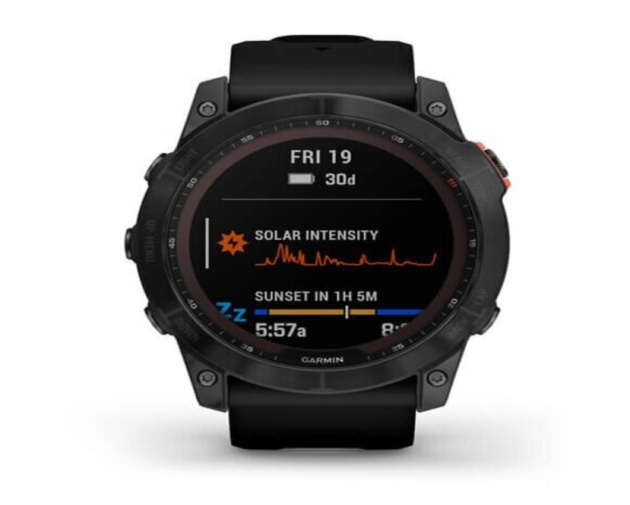 Oświadczenie Wykonawcy dotyczące wykluczenia:Nie podlegam wykluczeniu z postępowania na podstawie art. 7 ust. 1 ustawy Pzp. z dnia 13 kwietnia 2022 r. o szczególnych rozwiązaniach w zakresie przeciwdziałania wspieraniu agresji na Ukrainę oraz służących ochronie bezpieczeństwa narodowego (Dz.U. 2024 poz. 507)Wszystkie informacje podane w powyższych oświadczeniach są aktualne i zgodne z prawdą oraz zostały przedstawione z pełną świadomością konsekwencji wprowadzenia Zamawiającego w błąd przy przedstawieniu informacji. .....................................................................................( pieczęć i podpis/y osób/osoby uprawnionej/ych do reprezentowania Wykonawcy)l.p.NAZWAJ. M.ILOŚĆCENA JEDNOSTKOWA NETTOWARTOŚĆ NETTO OGÓŁEMPODATEK VATWARTOŚĆ BRUTTO OGÓŁEM1ZEGAREK SPORTOWY GARMIN FENIX 7 x SOLAR 51 mm GPS kolor czarny SZT45RAZEMRAZEMRAZEMRAZEMRAZEMX